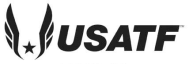        CHIEF      	DATE________TIME OF DAY_____       JUDGE   	COMPETITION _________________		Male/Female  AGE GROUP________		EVENT/DISTANCE______________  Competitor           obviously failed to	                  Number	     comply with Rule 232.2		      in the last 100 meters                             Loss of Contact  /  Bent Knee			~            or      >____________________________________________________________________________________________________________________________________________________________________________________________________________________________________                                 Name of Chief Judge_________________________________________________________                                 Signature of Chief Judge_________________________________________________________                                 Name of Referee_________________________________________________________                                 Signature of RefereeVersion 16 December 2019       CHIEF      	DATE________TIME OF DAY_____       JUDGE   	COMPETITION _________________		Male/Female  AGE GROUP________		EVENT/DISTANCE______________  Competitor           obviously failed to	                  Number	     comply with Rule 232.2		      in the last 100 meters                             Loss of Contact  /  Bent Knee			~            or      >____________________________________________________________________________________________________________________________________________________________________________________________________________________________________                                 Name of Chief Judge_________________________________________________________                                 Signature of Chief Judge_________________________________________________________                                 Name of Referee_________________________________________________________                                 Signature of RefereeVersion 16 December 2019       CHIEF      	DATE________TIME OF DAY_____       JUDGE   	COMPETITION _________________		Male/Female  AGE GROUP________		EVENT/DISTANCE______________  Competitor           obviously failed to	                  Number	     comply with Rule 232.2		      in the last 100 meters                             Loss of Contact  /  Bent Knee			~            or      >____________________________________________________________________________________________________________________________________________________________________________________________________________________________________                                 Name of Chief Judge_________________________________________________________                                 Signature of Chief Judge_________________________________________________________                                 Name of Referee_________________________________________________________                                 Signature of RefereeVersion 16 December 2019       CHIEF      	DATE________TIME OF DAY_____       JUDGE   	COMPETITION _________________		Male/Female  AGE GROUP________		EVENT/DISTANCE______________  Competitor           obviously failed to	                  Number	     comply with Rule 232.2		      in the last 100 meters                             Loss of Contact  /  Bent Knee			~            or      >____________________________________________________________________________________________________________________________________________________________________________________________________________________________________                                 Name of Chief Judge_________________________________________________________                                 Signature of Chief Judge_________________________________________________________                                 Name of Referee_________________________________________________________                                 Signature of RefereeVersion 16 December 2019An example is to the left.